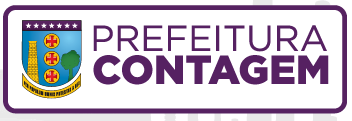 CENTRO DE REFERÊNCIA ESPECIALIZADO PARA POPULAÇÃO EM SITUAÇÃO DE RUAAção: Carnaval Centro POPLOCAL: Centro POP Eldorado             DATA: 21 de fevereiro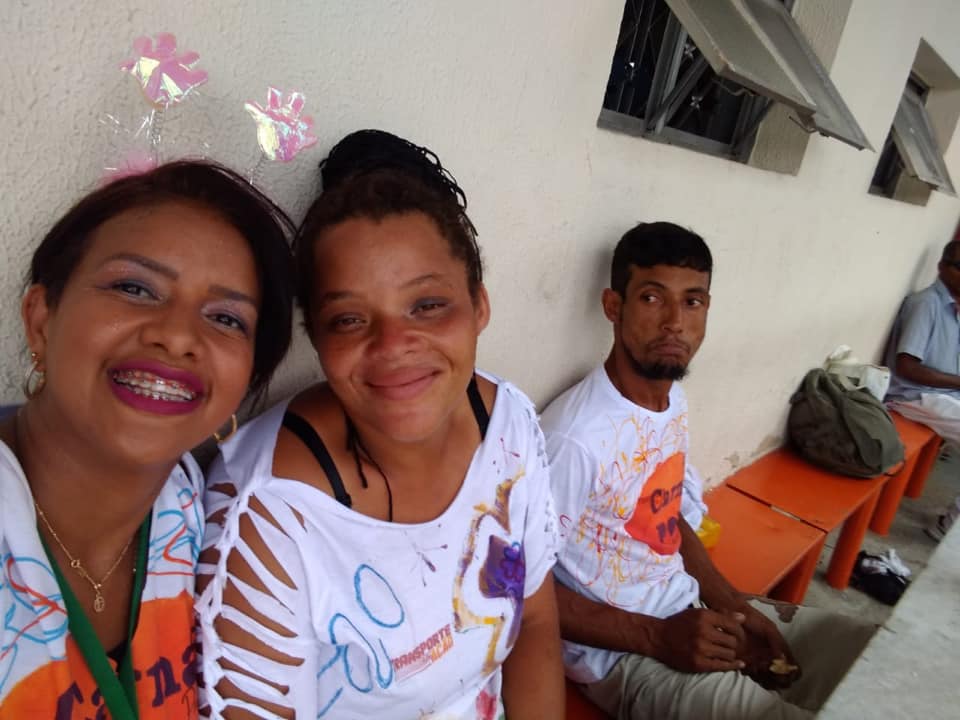 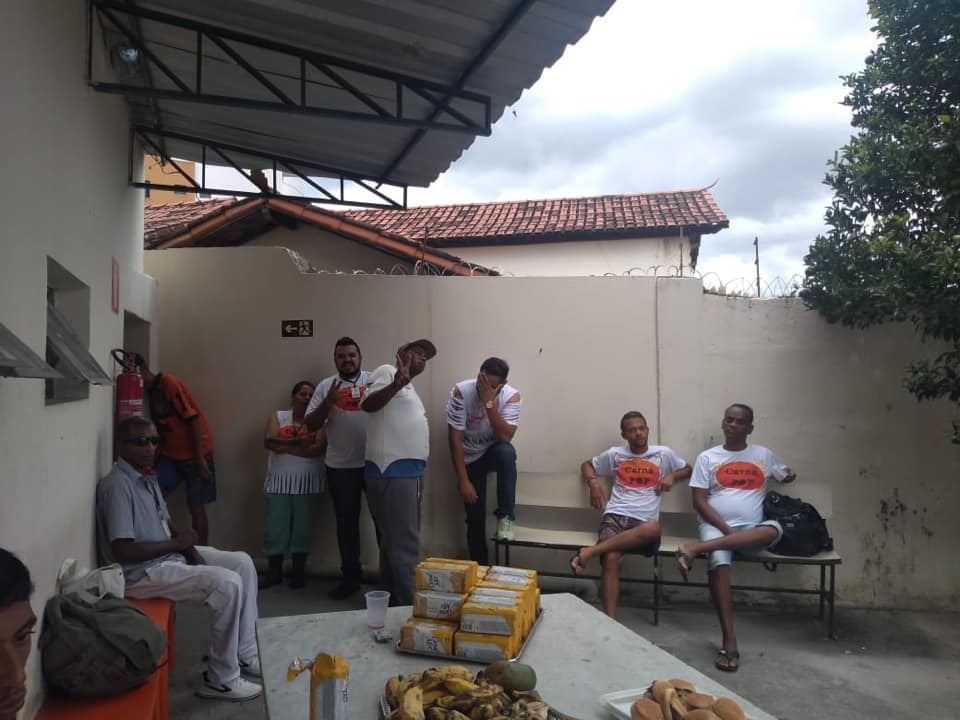 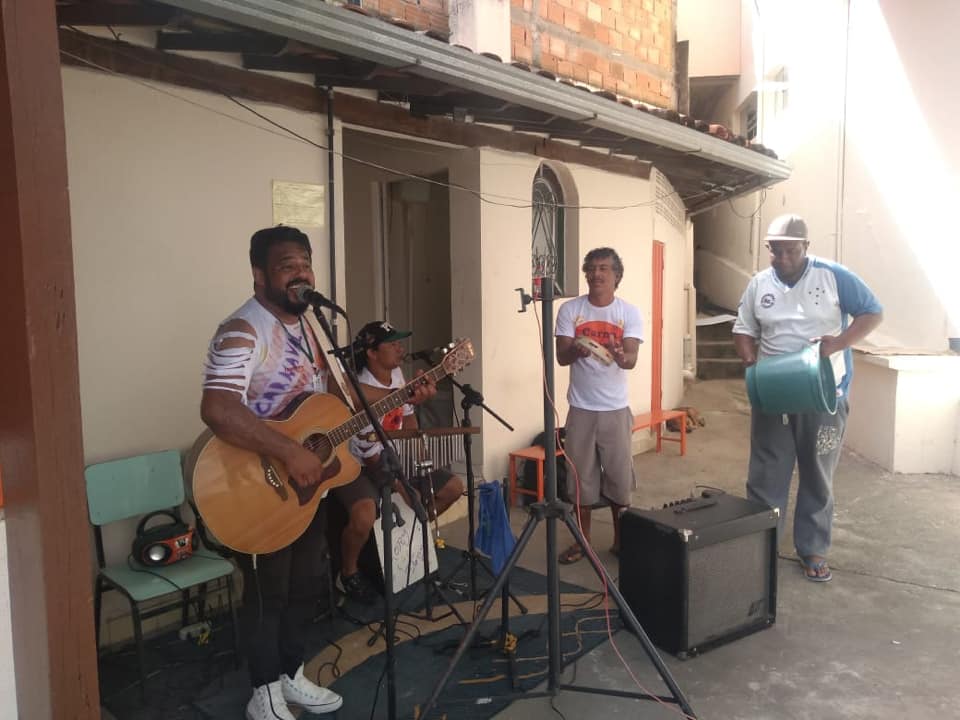 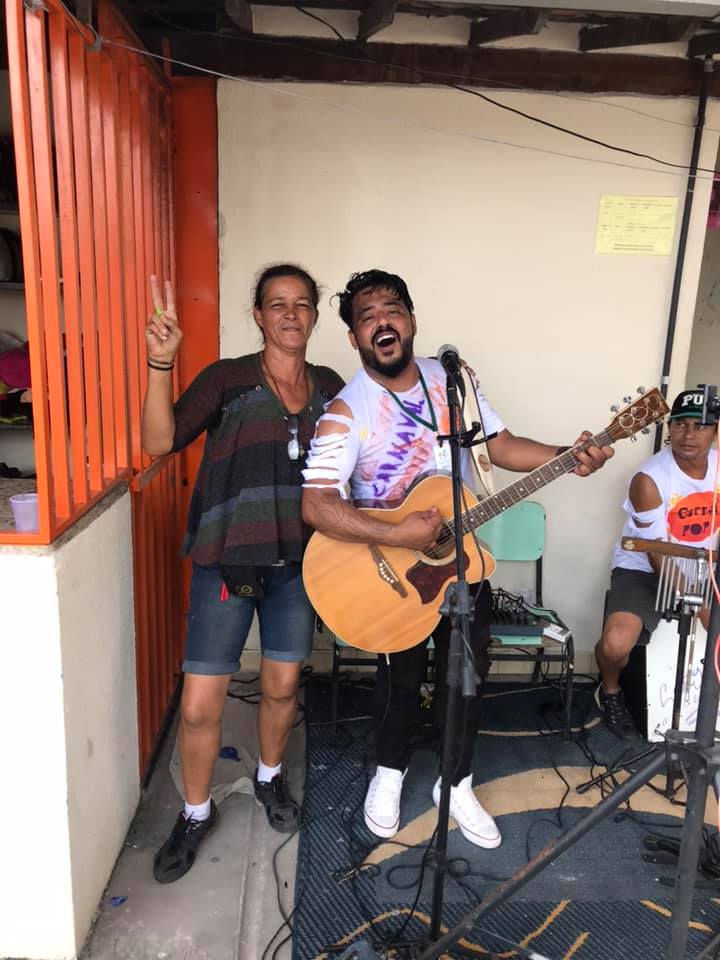 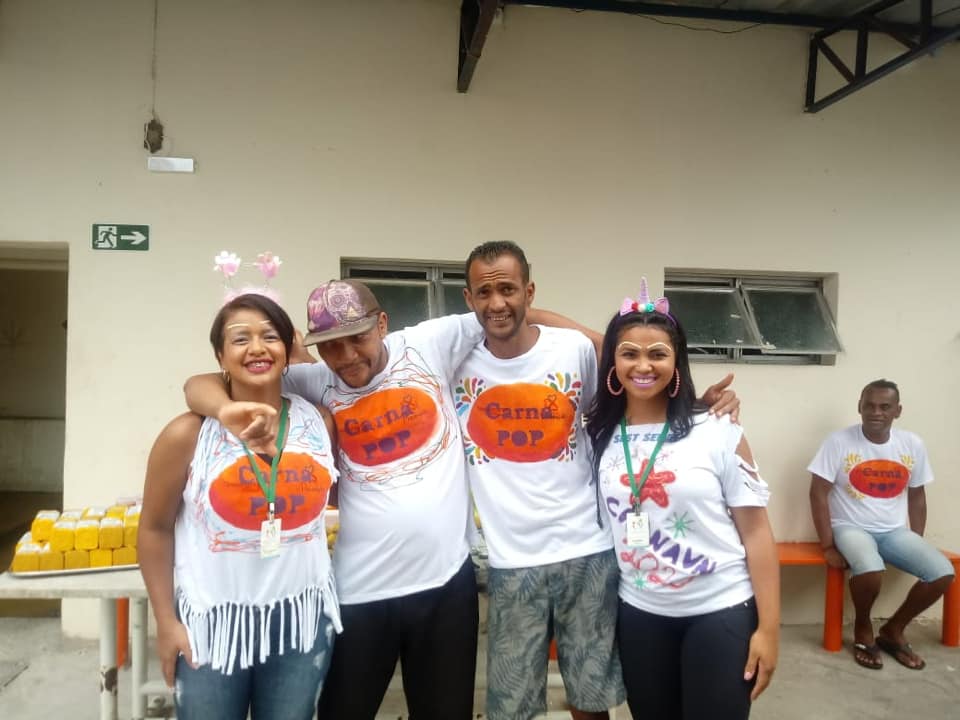 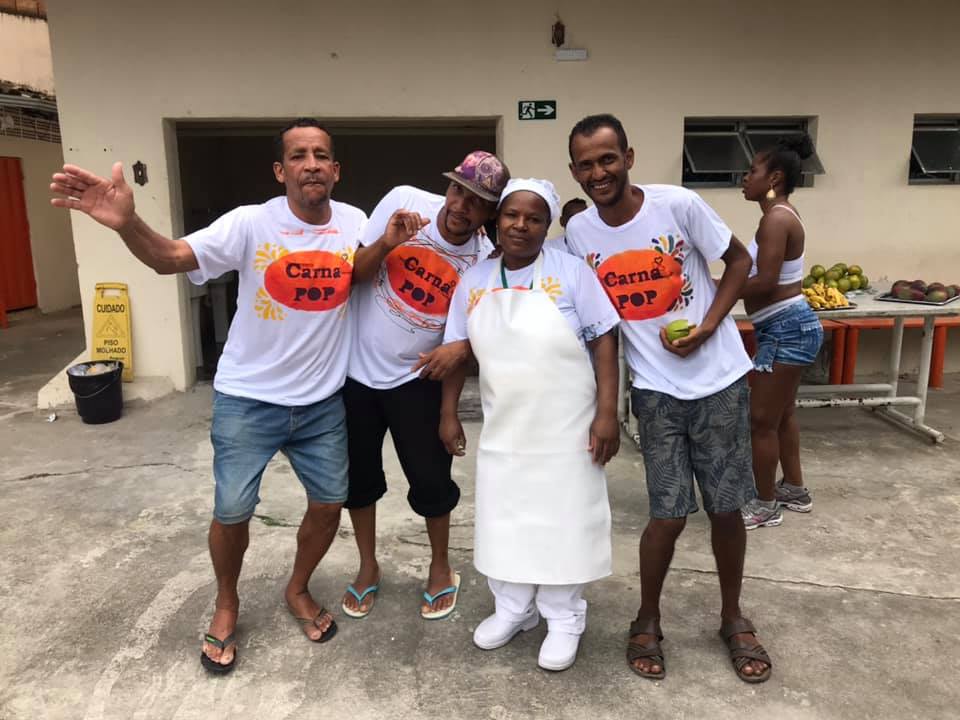 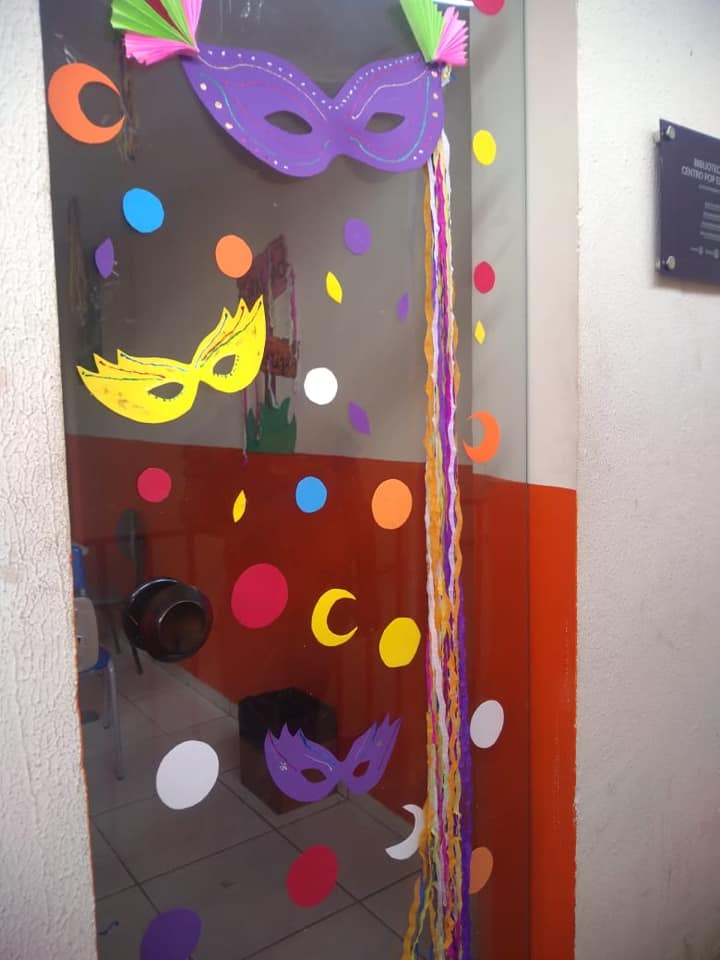 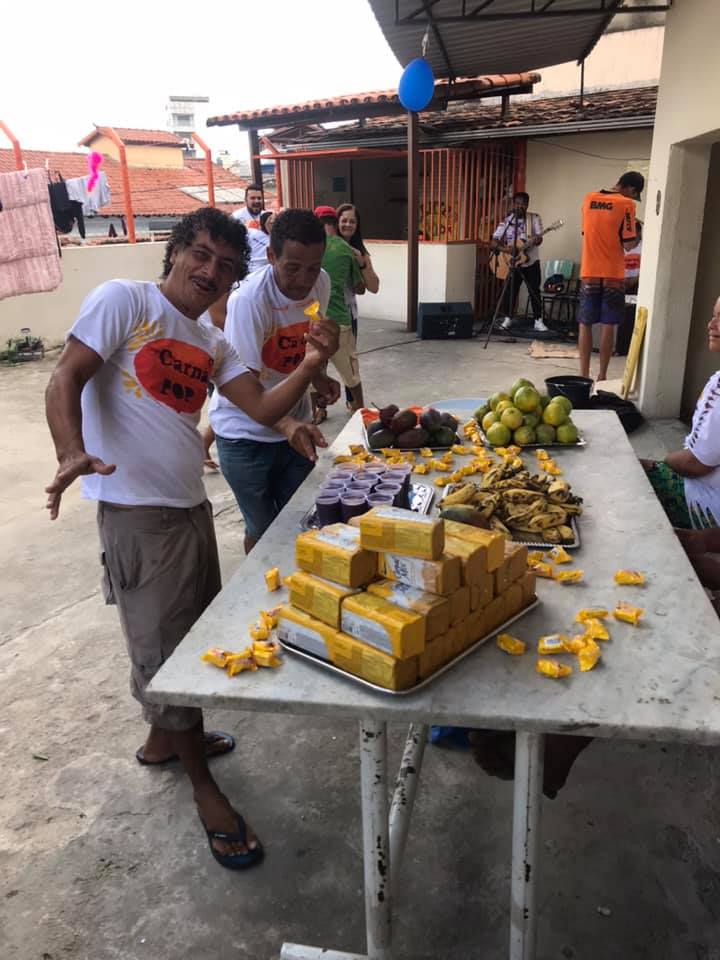 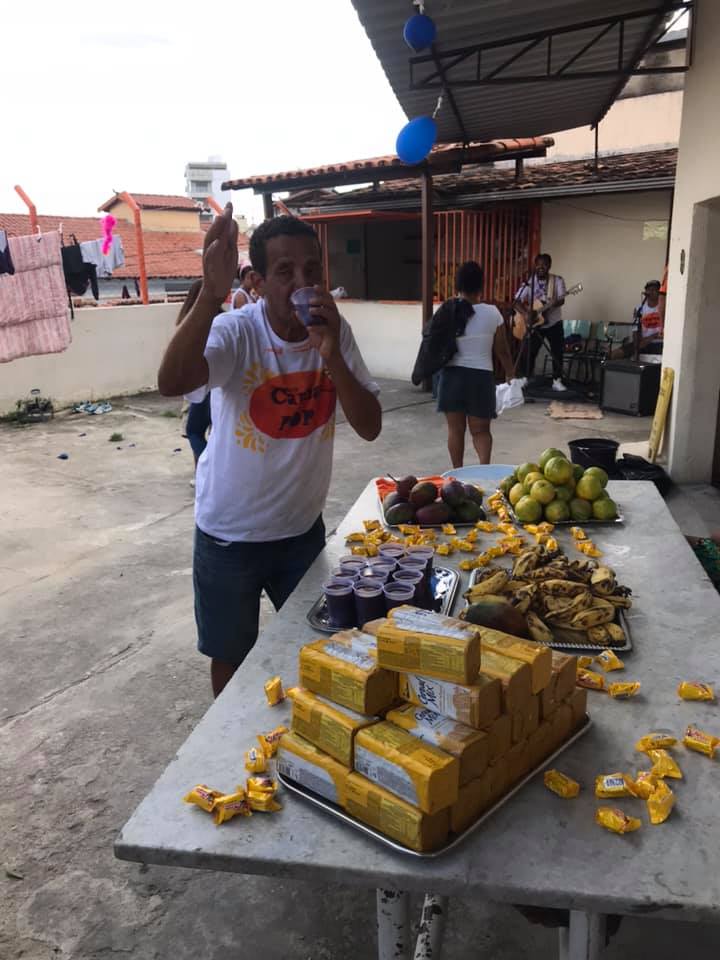 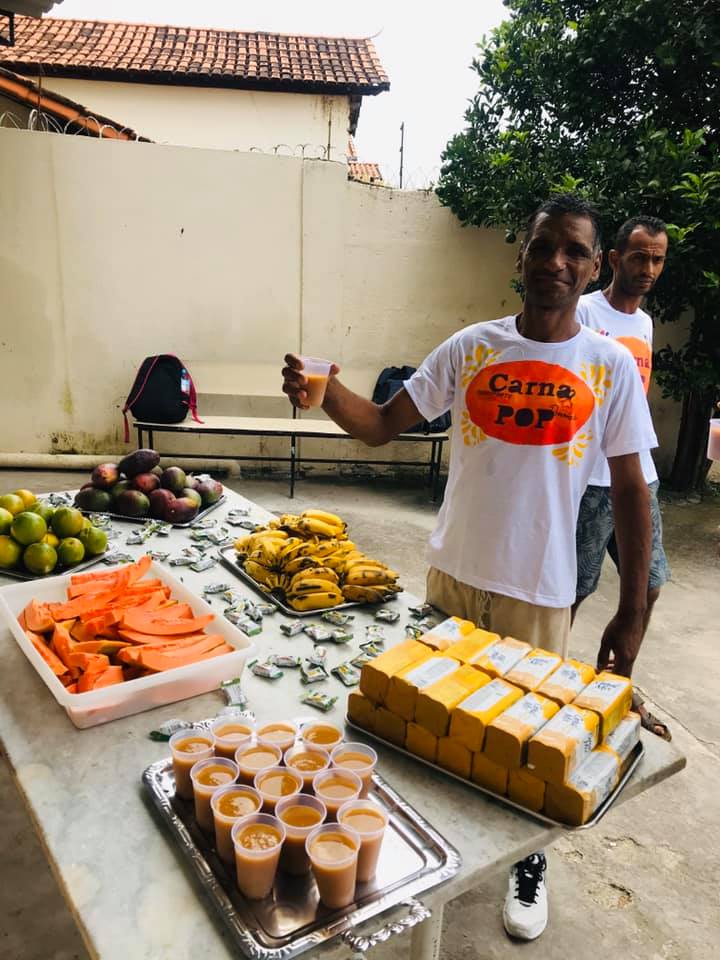 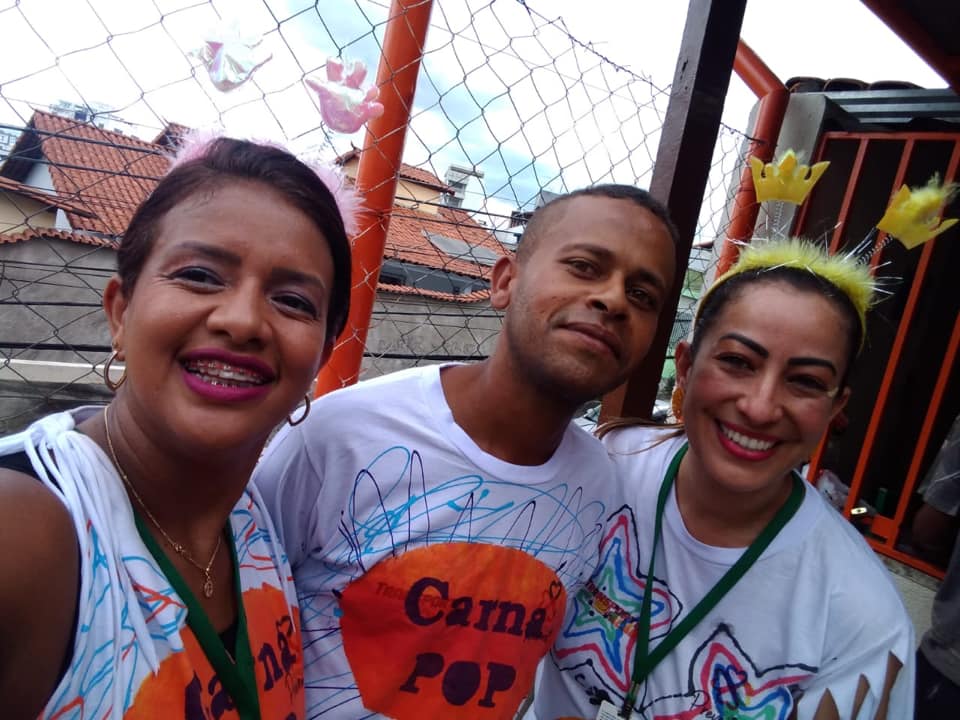 